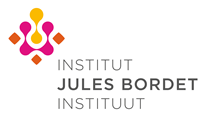 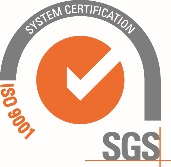 Biospecimen request formTo be completed and sent to: tumorotheque@bordet.beFor internal use onlyRequest number:Project title:Applicant:Institution:E-mail:					phone:			Please attach an applicant CV copyPredicted starting date of project:Planned project duration: Project information*Abstract (5-10 lines)*please attach a project copy to request formType of request (to fill):Internal request: Project for the techniques development non-clinical data related.Academic project conducted by one or more internal investigator(s) at the Jules Bordet Institute.External request :	National level: Academic project in collaboration with Belgian academic research teams.Academic project conducted in collaboration with non-academic research teams Project of a commercial nature carried out in collaboration with non-academic research teams.	International : Academic project in collaboration with academic research teams located outside Belgium. Project of an academic nature carried out in collaboration with non-academic research teams located outside BelgiumProject of a commercial nature carried out in collaboration with non-academic research teams located outside BelgiumIn case of consortium: Numbers of partners: Name:                                                                          Institution: Name:                                                                          Institution: Name:                                                                          Institution: The research project has been approved by a health research ethics committee: YES *, please specify:							Date:   NOFunding (estimation): amount for biospecimen* Please attach a copy of approval formBiospecimen request form descriptionPathology:Biospecimen type:Tissue- Organ:- Type:	□	Snap Frozen		Number of cuts to 10 µm: 	□	Paraffin 		Number of cuts to 10 µm:- Associated normal tissue:- Associated blood: - Quality: primary/ metastasis- Quantity: - H&E slides:BloodWhole blood:Plasma :- stabilizing: EDTA / Streck- Quantity: For internal use onlyAvailable quantity:Patient:- Patient consent		 YES		 NO- Required clinical and historical data-Information about the patient (sex, age, etc.)Histological and diagnostic details (type, stage, grade)History (previous cancers, tobacco, risk factors)Family history of cancerSurgery (Procedure and date)Radiotherapy (intention, date of start, end, dose)Systemic therapy (intention, date of beginning, end, diet and type)Treatment toxicityFollow-up (progression/remission, disease-free period)Other: - Date of request: - Date of delivery:- Others details:For internal use only:Date of the favourable advice delivered by the Ethics Committee:Date of the favourable advice delivered by the Scientific Commission:Date of favourable advice delivered by the Tumor bank Committee (if required):